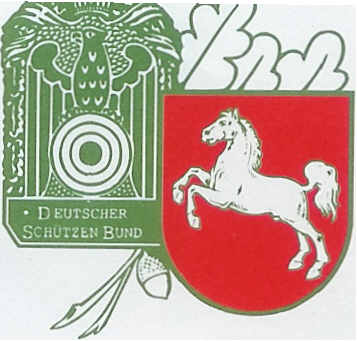 Landesligaleiter- BogenNiedersächsischer SportschützenverbandEckhard Frerichs * Im Wiedstruck 1 * 31249 Hohenhameln   Tel. 05128 / 95616  - Handy: 0170 1657590 -       Email:Eckhard.Frerichs@freenet.de___________________________________________________________________________________________________________Starttabelle des NSSV für die Saison 2023 / 2024 Stand: 07.März. 2023   Änderungen VorbehaltenVerbandsoberliga   Verbandsliga A   VereinVerein1.SG Hagenburg Altenhagen1.SV Scherenbostel - 22.VFL Grasdorf2.BSV Helstorf – 13.SV Scherenbostel - 13.BSC Clauen - 24.BSC Wunstorf4.SG Hagenburg Altenhagen - 25.BSC Garbsen5.SV Watenbüttel6.BSV Toxophilus Bad Harzburg6.SKO Schöningen7.Wolfsburger BC7.KKS Edemissen8.TV Jahn Walsrode e.V.8.SV Meine e.V. - 2Verbandsliga B     Abmeldungen- Absteiger Aufsteiger  VereinVerein1.BSC Clauen - 1Tündern -                        Abmeldung2.SV UnterstedtBSC Clauen – 3 -            Abmeldung3.ASC GöttingenSSG Mühlentor–Oyten    Abmeldung4.VfV Concordia AlvesrodeSV Scherenbostel – 3     Abmeldung5.BSC Helstorf – 26.VFL Grasdorf e.V. - 27. SSG GifhornSV Meine            Aufsteiger DSB Liga8.SGI VöhrumSV Jeersdorf       Aufsteiger DSB LigaBlankbogenoberligaBlankbogenverbandsligaVereinVerein1.SV Nienhagen1.BSC Clauen2.BSV Hänigsen2.SV Unterstedt3.SC Wietzenbruch3.SCW Göttingen4.ASC Göttingen 4.Wolfsburger BC5.SSG Mühlentor – Oyten 5.SC Lehrte6.SV Scherenbostel6.Achim Bogenschützen7.SV Holtorf7.VfV Concordia Alvesrode8.Dummy8.DummyAufsteiger   Absteiger   Nachrücker